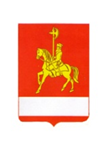 АДМИНИСТРАЦИЯ КАРАТУЗСКОГО РАЙОНАРАСПОРЯЖЕНИЕ21.09.2022                                   с. Каратузское                                         № 313-рО внесении изменений в распоряжение администрации Каратузского района от 29.02.2016 года № 42-р «Об утверждении Положения о личном приеме граждан главой района и должностными лицами администрации Каратузского района»На основании ст.13 Федерального закона от 02.05.2006 № 59-ФЗ «О порядке рассмотрения обращений граждан Российской Федерации», в связи  со структурными и кадровыми изменениями в администрации Каратузского района, руководствуясь ст.ст.26-28  Устава муниципального образования «Каратузский район»:1.Приложение № 2 к распоряжению администрации Каратузского района от 29.02.2016 № 42-р «Об утверждении Положения о личном приеме граждан главой района и должностными лицами администрации Каратузского района» изменить и изложить в редакции согласно приложению к настоящему распоряжению. 2. Распоряжение администрации Каратузского района от 27.07.2022 № 254-р «О внесении изменений в распоряжение администрации Каратузского района от 29.02.2016 года № 42-р «Об утверждении Положения о личном приеме граждан главой района и должностными лицами администрации Каратузского района» считать утратившим силу.3.Опубликовать настоящее распоряжение на «Официальном сайте администрации Каратузского района (www.karatuzraion.ru).4.Распоряжение вступает в силу в день, следующий за днём его официального опубликования в периодическом печатном издании Вести муниципального образования «Каратузский район».Глава района                                                                                                К.А. ТюнинГрафикличного приема граждан должностными лицами администрации Каратузского района* В период проведения Главой района приема граждан по личным вопросам (согласно графику), заместители  главы района находятся на рабочих местах в служебных кабинетах.Приложение к распоряжениюадминистрации Каратузского районаот 21.09.2022  № 313-рФ.И.О.ДолжностьДни приемаЧасы приемаМесто приемаТюнин Константин АлексеевичГлава районаПонедельник(еженедельно)с 10.00 до 12.00Каб. № 201Мигла Елена СергеевнаЗаместитель главы района по финансам, экономике – руководитель финансового управленияПонедельник(еженедельно)с 14.00 до 16.00Каб. № 211Савин Андрей АлексеевичЗаместитель главы района по социальным вопросамПонедельник(еженедельно)с 13.00 до 15.00Каб. № 205Цитович Александр НиколаевичЗаместитель главы района по жизнеобеспечению и оперативным вопросамПонедельник(еженедельно)с 15.00 до 17.00Каб. № 315Яшнев Петр ВикторовичЗаместитель главы района по общественно-политической работеПонедельник(еженедельно)с 15.00 до 17.00Каб. № 306